Открытие лагерной смены​       Летний период для детей традиционно начинается работой оздоровительных лагерей. 2015 год  не стал исключением.17 июня 2015 года распахнул свои двери и МУ ДОЦ «Степные Зори». 19 июня прошло торжественное открытие 1 смены, название которой «Кубань, Кубань – души моей отрада».На торжественной линейке присутствовали гости: глава муниципального образования Ханбеков В.С., первый заместитель главы Ламонов С.В., начальник управления образованием Коротенко Е.Н.  В этом году в центре отдохнут 300 детей из школ района.В программе лагеря запланировано много мероприятий и экскурсий: праздник, посвященный Дню защиты детей,  различные игровые и спортивные  программы, открытие и закрытие лагерной смены, интеллектуально-познавательные мероприятия и акции. Кроме этого, запланированы экскурсии в  школьные музеи, посещение памятных мест нашего района, экскурсия в парк им. И.Поддубного в г.Ейск и конечно же поездка на море.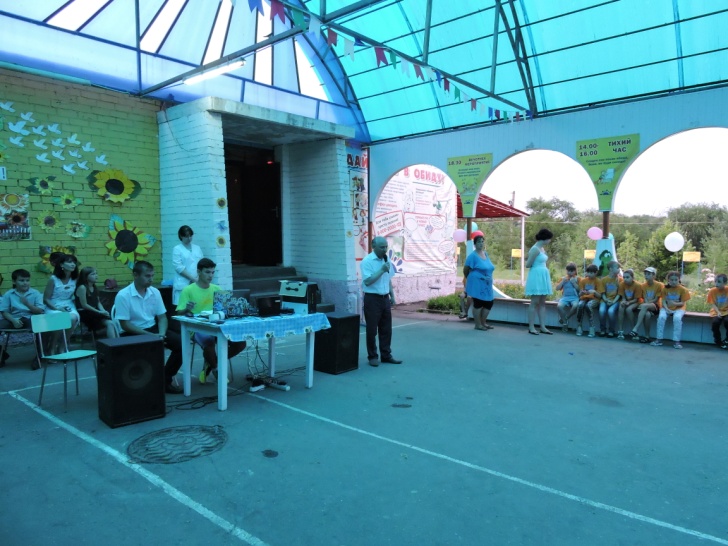 Выступление главы муниципального образованияВ.С.Ханбекова на открытии 1 смены в МУ ДОЦ «Степные Зори»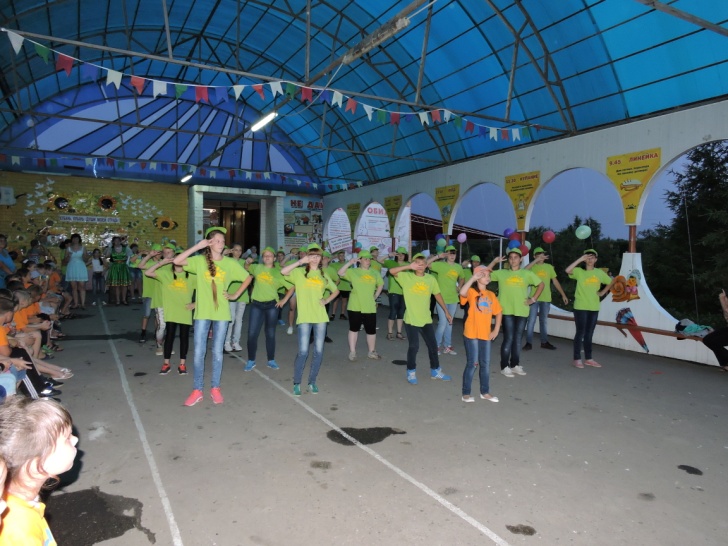 Танцевальный номер 1 отряда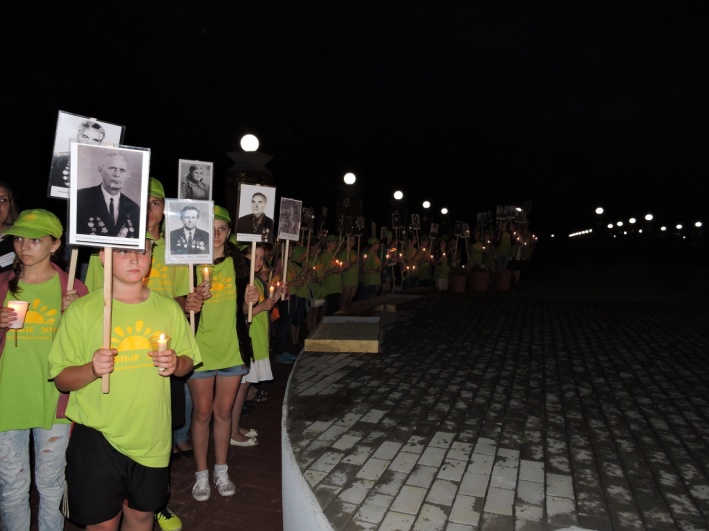 Факельное шествие 21 июня 2015 годав парке «Победы»